توصيف مقرر  (   مهارات الكتابة2  )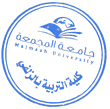 الكليةالتربية في الزلفيالتربية في الزلفيالتربية في الزلفيالقسم الأكاديمياللغة العربيةاللغة العربيةاللغة العربيةاسم المقررمهارات الكتابة2رمز المقررARB385المستوىالخامسعدد الساعات المعتمدة للمقرر2هدف المقررأن يعرف الطالب القواعد الأساسية للكتابة بأنواعها ( الوظيفية ، والإبداعية ،والعلمية )أن يفرق الطالب بين الكتابة الوظيفية، والكتابة الإبداعية، والكتابة العلميةأن يتعرف الطالب على أصول الكتابة، ومحاولة تطبيقها على النصوص الكتابية المختلفةأن يحدد الطالب هيكلية الكتابة على الحاسوبأن يتقن الطالب أصول الكتابةأن يعرف الطالب القواعد الأساسية للكتابة بأنواعها ( الوظيفية ، والإبداعية ،والعلمية )أن يفرق الطالب بين الكتابة الوظيفية، والكتابة الإبداعية، والكتابة العلميةأن يتعرف الطالب على أصول الكتابة، ومحاولة تطبيقها على النصوص الكتابية المختلفةأن يحدد الطالب هيكلية الكتابة على الحاسوبأن يتقن الطالب أصول الكتابةأن يعرف الطالب القواعد الأساسية للكتابة بأنواعها ( الوظيفية ، والإبداعية ،والعلمية )أن يفرق الطالب بين الكتابة الوظيفية، والكتابة الإبداعية، والكتابة العلميةأن يتعرف الطالب على أصول الكتابة، ومحاولة تطبيقها على النصوص الكتابية المختلفةأن يحدد الطالب هيكلية الكتابة على الحاسوبأن يتقن الطالب أصول الكتابةموضوعات المقررمقدمة عن أنواع الكتابة:-	الكتابة الوظيفية  أولا: الرسائل الإدارية   ثانيا: التقاريراختبار تحريري-	الكتابة الإبداعية :اختبار تحريريأصول تلخيص الكتابات العلمية والإبداعية والوظيفيةاختبار تحريريمحاضرة معملية في الكتابة الحاسوبية:مقدمة عن أنواع الكتابة:-	الكتابة الوظيفية  أولا: الرسائل الإدارية   ثانيا: التقاريراختبار تحريري-	الكتابة الإبداعية :اختبار تحريريأصول تلخيص الكتابات العلمية والإبداعية والوظيفيةاختبار تحريريمحاضرة معملية في الكتابة الحاسوبية:مقدمة عن أنواع الكتابة:-	الكتابة الوظيفية  أولا: الرسائل الإدارية   ثانيا: التقاريراختبار تحريري-	الكتابة الإبداعية :اختبار تحريريأصول تلخيص الكتابات العلمية والإبداعية والوظيفيةاختبار تحريريمحاضرة معملية في الكتابة الحاسوبية:المراجعفن التحرير العربي ضوابطه وأنماطه، محمد صالح الشنطي	دار الأندلس – ط 5		2001مفن التحرير العربي ضوابطه وأنماطه، محمد صالح الشنطي	دار الأندلس – ط 5		2001مفن التحرير العربي ضوابطه وأنماطه، محمد صالح الشنطي	دار الأندلس – ط 5		2001م